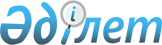 О внесении изменения в постановление Правительства Республики Казахстан от 4 мая 2022 года № 279 "Об основных условиях кредитования бюджетов Карагандинской и Мангистауской областей на реконструкцию и строительство систем тепло-, водоснабжения и водоотведения на 2022 год"Постановление Правительства Республики Казахстан от 5 августа 2022 года № 534
      Правительство Республики Казахстан ПОСТAНОВЛЯЕТ:
      1. Внести в постановление Правительства Республики Казахстан от 4 мая 2022 года № 279 "Об основных условиях кредитования бюджетов Карагандинской и Мангистауской областей на реконструкцию и строительство систем тепло-, водоснабжения и водоотведения на 2022 год" следующее изменение:
      в основных условиях кредитования бюджетов Карагандинской и Мангистауской областей на реконструкцию и строительство систем тепло-, водоснабжения и водоотведения на 2022 год, утвержденных указанным постановлением:
      подпункт 1) пункта 1 изложить в следующей редакции:
      "1) бюджетные кредиты по бюджетной программе 224 "Кредитование областных бюджетов, бюджетов городов республиканского значения, столицы на реконструкцию и строительство систем тепло-, водоснабжения и водоотведения" в сумме 8612030000 (восемь миллиардов шестьсот двенадцать миллионов тридцать тысяч) тенге, предусмотренные Законом Республики Казахстан от 2 декабря 2021 года "О республиканском бюджете на 2022 – 2024 годы", предоставляются заемщикам сроком на 20 (двадцать) лет по ставке вознаграждения 0,01 % годовых на реконструкцию и строительство систем тепло-, водоснабжения и водоотведения на 2022 год;".
      2. Настоящее постановление вводится в действие со дня его подписания.
					© 2012. РГП на ПХВ «Институт законодательства и правовой информации Республики Казахстан» Министерства юстиции Республики Казахстан
				
      Премьер-МинистрРеспублики Казахстан 

А. Смаилов
